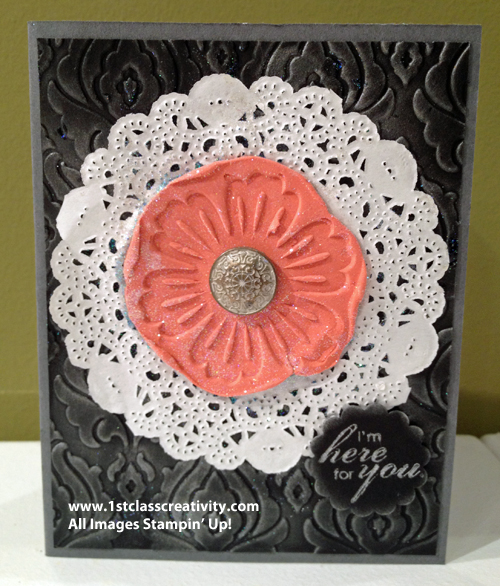 SUPPLY LISTStamp Set:Mixed Bunch (wood-128442 clear-125537) Blooming with Kindness Stamp Set (wood - 131961 clear - 126422) Ink:Silver Metallic Encore Pad (132142)Card Stock:Basic Gray (121044) cut to 5 1/2 x 4 1/4Basic Black (121045) cut to 5 1/4 x 4.Accessories:Simply Pressed Clay (130685)Calypso Coral Re-inker (122934)Dazzling Diamonds Glitter (102023)Beautifully Baroque Embossing Folder (130917)Big Shot. (113439)Sponge Dauber (102892 set of 12)7/8" Scallop Circle (129404), Tea Lace Paper Doilies (129399) Vintage Brad (117273) pick out one of the two 11/16" bradsCraft Scissors (108360) Paper Piercing Tool (126189)Crystal Effects (101055) Stampin’ Dimensionals®Snail adhesive® (104332)Paper Plate